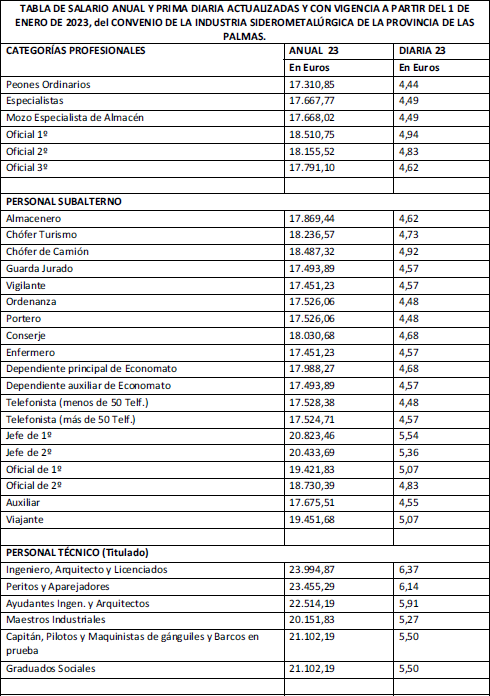 4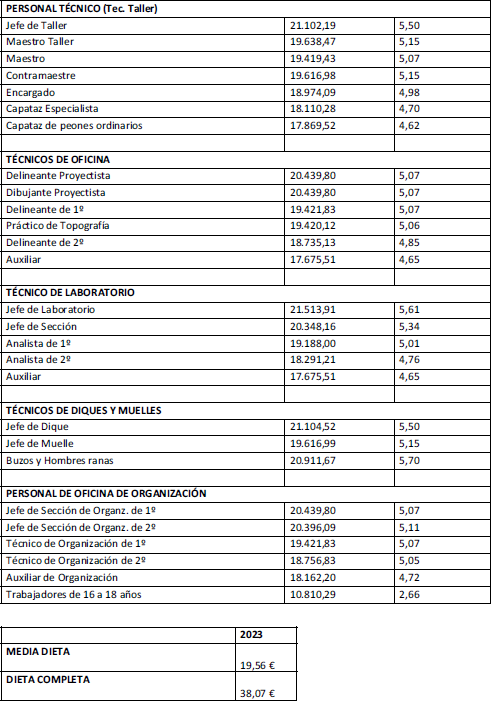 5